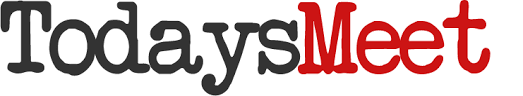 Demo Directions:Log in to a computer or device.Go to:http://today.io/11ch9It will prompt you to “sign up” or “sign in”.Go through the simple “sign up” process.Respond to the posted question.How do you think you could use this in your classroom or on your campus?What are the obstacles you foresee for using TodaysMeet in your classroom?What are the benefits you see in using TodaysMeet in your classroom?Notes on Session:teacher set-upfree account, TodaysMeet Teacher tools add some great features but cost $5 a month (could be worth it if you want to use this tool extensively in your classroom or campus)devicesTeacher can project the “room” onto a screen so kids can watch the discussion in live-time. Students can use laptops, phones, and other internet capable devices to post their comments.kid log-inStudents need the room specific url and TM provides a QR code for each created room. (Kids would need a QR code reader to use this feature.)usesTodaysMeet allows for multiple rooms to be running for different extended periods of time. Book studies, Socratic seminars, peer conferencing…the possibilities are endless.urlhttps://todaysmeet.com/